	AANVRAAG TOELATING SCHOOLFEESTDEEL 1:	DE ORGANISATORORGANISATORVERANTWOORDELIJKE DEEL 2: 	OMSCHRIJVING NAAM EN OMSCHRIJVING SCHOOLFEESTAARD VAN DE ACTIVITEIT(EN)TOEGANG WAT, WANNEER?WAAR?DEEL 3: 	VEILIGHEID INDOOR OUTDOOR BRANDWEERPUBLIEKRISICOANALYSEVRIJWILLIGERSPLOEG EVENEMENTCOACHESDEEL 4: 	DEELVERGUNNINGEN ELEKTRONISCH VERSTERKTE MUZIEKVERKEERSMAATREGELEN EN INNAME OPENBAAR DOMEINTIJDELIJKE PUBLICITEITSBORDENTIJDELIJKE WEGWIJZERSTIJDELIJKE TOELATING TOT HET SCHENKEN VAN STERKE DRANKOPEN VUURDEEL 5: 	GEMEENTELIJK MATERIAALPODIATECHNISCH MATERIAALLOGISTIEK MATERIAAL FEESTMATERIAAL DEEL 6: 	VERVOER MATERIAAL ANDERE INSTANTIESDEEL 7: 	FACTURATIEGEGEVENS VOOR MATERIAAL EN VERVOERDEEL 8:	RESTERENDE VRAGEN OF BIJKOMENDE UITLEGDEEL 9:	BIJLAGENDEEL 10:	TOELATING SCHOOLFEESTDe organisator is te allen tijde verantwoordelijk voor alle ongevallen en alle risico’s. Hij draagt de eindverantwoordelijkheid van het hele evenement. Informeer daarom bij jouw verzekerings-agent om een geschikte verzekering af te sluiten. Ook al krijg je van het gemeentebestuur de toelating tot de organisatie van jouw evenement, kan het gemeentebestuur in geen geval aansprakelijk worden gesteld voor ongevallen, verliezen, schade en/of diefstal.Dit aanvraagformulier moet je ten laatste 8 weken vòòr je activiteit indienen.Bezorg het volledig ingevulde en ondertekende formulier in PDF aan het evenementenloket: evenementen@dilbeek.be.Naam organisatie: vereniging, instelling…Naam organisatie: vereniging, instelling…Naam organisatie: vereniging, instelling…rechtsvorm - inrichtende macht:rechtsvorm - inrichtende macht:rechtsvorm - inrichtende macht:straat nr. postcodewoonplaatswoonplaatstel./gsme-mail De verantwoordelijke moet meerderjarig zijn en moet aanwezig zijn tijdens het schoolfeest. Deze persoon ontvangt alle briefwisseling. voornaam + naam:voornaam + naam:voornaam + naam:voornaam + naam:straatnr. postcode woonplaats woonplaats gsme-mail geboortedatumgeboortedatumfunctie  schoolfeest sinterklaasfeest grootouderfeestToegankelijk:  voor iedereen   op uitnodiging Tarief:  gratis   betalendOPBOUWOPBOUWOPBOUWOPBOUWOPBOUWOPBOUWOPBOUWOPBOUWOPBOUWOPBOUWdatum beginuurbeginuurFEESTFEESTFEESTFEESTFEESTFEESTFEESTFEESTFEESTFEESTdatum:beginuureinduureinduuraantal bezoekers?aantal bezoekers?(schatting)(schatting)(schatting)(schatting)(schatting)AFBRAAK AFBRAAK AFBRAAK AFBRAAK AFBRAAK AFBRAAK AFBRAAK AFBRAAK AFBRAAK AFBRAAK datum einduureinduurNaam (hoofd)locatie:Naam (hoofd)locatie:Naam (hoofd)locatie:straatnr. postcode woonplaats Type locatie: Type locatie:   publieke locatie  publieke locatie  publieke locatie  publieke locatie  private locatie  private locatie  private locatieGaat het evenement binnen door?Gaat het evenement binnen door?Gaat het evenement binnen door?  ja  ja  ja  ja  ja afmetingen zaal:m (breedte)xm (lengte) max. capaciteit:personenpersonenpersonenpersonen aantal (nood)uitgangen gebouw: aantal (nood)uitgangen gebouw:Gaat het evenement in openlucht door?Gaat het evenement in openlucht door?Gaat het evenement in openlucht door?  ja  ja  ja  ja  ja  jaWorden er partytentjes opgesteld?Worden er partytentjes opgesteld?Worden er partytentjes opgesteld?  ja  ja  ja  ja  ja  jaWorden er tenten opgesteld die groter zijn dan 20 m²?Worden er tenten opgesteld die groter zijn dan 20 m²?Worden er tenten opgesteld die groter zijn dan 20 m²?  ja  ja  ja  ja  ja  ja afmetingen tent:m (breedte)xm (lengte)m (lengte) aantal (nood)uitgangen tent:Tent en/of openlucht? Voeg dan een inplantingsplan toe aan dit aanvraagdossier. Tent en/of openlucht? Voeg dan een inplantingsplan toe aan dit aanvraagdossier. Tent en/of openlucht? Voeg dan een inplantingsplan toe aan dit aanvraagdossier. Tent en/of openlucht? Voeg dan een inplantingsplan toe aan dit aanvraagdossier. Tent en/of openlucht? Voeg dan een inplantingsplan toe aan dit aanvraagdossier. Tent en/of openlucht? Voeg dan een inplantingsplan toe aan dit aanvraagdossier. Tent en/of openlucht? Voeg dan een inplantingsplan toe aan dit aanvraagdossier. Tent en/of openlucht? Voeg dan een inplantingsplan toe aan dit aanvraagdossier. 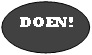 Laat je niet afschrikken door deze vereiste opdracht. Integendeel,  het is een waardevolle en nuttige oefening om de evenementlocatie uit te tekenen. Naast een duidelijk communicatiemiddel tussen jou, het gemeentebestuur, de noodplanambtenaar en de hulpdiensten zal het ook de communicatie met jouw medewerkers en eventuele standhouders vergemakkelijken.Laat je niet afschrikken door deze vereiste opdracht. Integendeel,  het is een waardevolle en nuttige oefening om de evenementlocatie uit te tekenen. Naast een duidelijk communicatiemiddel tussen jou, het gemeentebestuur, de noodplanambtenaar en de hulpdiensten zal het ook de communicatie met jouw medewerkers en eventuele standhouders vergemakkelijken.Laat je niet afschrikken door deze vereiste opdracht. Integendeel,  het is een waardevolle en nuttige oefening om de evenementlocatie uit te tekenen. Naast een duidelijk communicatiemiddel tussen jou, het gemeentebestuur, de noodplanambtenaar en de hulpdiensten zal het ook de communicatie met jouw medewerkers en eventuele standhouders vergemakkelijken.Laat je niet afschrikken door deze vereiste opdracht. Integendeel,  het is een waardevolle en nuttige oefening om de evenementlocatie uit te tekenen. Naast een duidelijk communicatiemiddel tussen jou, het gemeentebestuur, de noodplanambtenaar en de hulpdiensten zal het ook de communicatie met jouw medewerkers en eventuele standhouders vergemakkelijken.Laat je niet afschrikken door deze vereiste opdracht. Integendeel,  het is een waardevolle en nuttige oefening om de evenementlocatie uit te tekenen. Naast een duidelijk communicatiemiddel tussen jou, het gemeentebestuur, de noodplanambtenaar en de hulpdiensten zal het ook de communicatie met jouw medewerkers en eventuele standhouders vergemakkelijken.Laat je niet afschrikken door deze vereiste opdracht. Integendeel,  het is een waardevolle en nuttige oefening om de evenementlocatie uit te tekenen. Naast een duidelijk communicatiemiddel tussen jou, het gemeentebestuur, de noodplanambtenaar en de hulpdiensten zal het ook de communicatie met jouw medewerkers en eventuele standhouders vergemakkelijken.Laat je niet afschrikken door deze vereiste opdracht. Integendeel,  het is een waardevolle en nuttige oefening om de evenementlocatie uit te tekenen. Naast een duidelijk communicatiemiddel tussen jou, het gemeentebestuur, de noodplanambtenaar en de hulpdiensten zal het ook de communicatie met jouw medewerkers en eventuele standhouders vergemakkelijken.Laat je niet afschrikken door deze vereiste opdracht. Integendeel,  het is een waardevolle en nuttige oefening om de evenementlocatie uit te tekenen. Naast een duidelijk communicatiemiddel tussen jou, het gemeentebestuur, de noodplanambtenaar en de hulpdiensten zal het ook de communicatie met jouw medewerkers en eventuele standhouders vergemakkelijken.Wat is een inplantingsplan?Een inplantingsplan is een plattegrond met daarop aanduidingen van: eet- en drank-standen, podia, tenten, grote objecten, omheiningen, vuurkorven, nooduitgangen, evacuatiewegen, toegangswegen voor veiligheids- en hulpdiensten, evacuatieplaats bij ontruiming, drinkwatervoorziening, sanitaire voorzieningen, elektriciteits-voorziening, mobiele verwarmingsinstallaties, brandblusapparaten, vuurmanden, opslagplaats van butaan-, propaangas e.a. brandbare stoffen. Vermeld de afmetingen en de ligging ten overstaan van de aanliggende gebouwen en toegangswegen.Wat is een inplantingsplan?Een inplantingsplan is een plattegrond met daarop aanduidingen van: eet- en drank-standen, podia, tenten, grote objecten, omheiningen, vuurkorven, nooduitgangen, evacuatiewegen, toegangswegen voor veiligheids- en hulpdiensten, evacuatieplaats bij ontruiming, drinkwatervoorziening, sanitaire voorzieningen, elektriciteits-voorziening, mobiele verwarmingsinstallaties, brandblusapparaten, vuurmanden, opslagplaats van butaan-, propaangas e.a. brandbare stoffen. Vermeld de afmetingen en de ligging ten overstaan van de aanliggende gebouwen en toegangswegen.Wat is een inplantingsplan?Een inplantingsplan is een plattegrond met daarop aanduidingen van: eet- en drank-standen, podia, tenten, grote objecten, omheiningen, vuurkorven, nooduitgangen, evacuatiewegen, toegangswegen voor veiligheids- en hulpdiensten, evacuatieplaats bij ontruiming, drinkwatervoorziening, sanitaire voorzieningen, elektriciteits-voorziening, mobiele verwarmingsinstallaties, brandblusapparaten, vuurmanden, opslagplaats van butaan-, propaangas e.a. brandbare stoffen. Vermeld de afmetingen en de ligging ten overstaan van de aanliggende gebouwen en toegangswegen.Wat is een inplantingsplan?Een inplantingsplan is een plattegrond met daarop aanduidingen van: eet- en drank-standen, podia, tenten, grote objecten, omheiningen, vuurkorven, nooduitgangen, evacuatiewegen, toegangswegen voor veiligheids- en hulpdiensten, evacuatieplaats bij ontruiming, drinkwatervoorziening, sanitaire voorzieningen, elektriciteits-voorziening, mobiele verwarmingsinstallaties, brandblusapparaten, vuurmanden, opslagplaats van butaan-, propaangas e.a. brandbare stoffen. Vermeld de afmetingen en de ligging ten overstaan van de aanliggende gebouwen en toegangswegen.Wat is een inplantingsplan?Een inplantingsplan is een plattegrond met daarop aanduidingen van: eet- en drank-standen, podia, tenten, grote objecten, omheiningen, vuurkorven, nooduitgangen, evacuatiewegen, toegangswegen voor veiligheids- en hulpdiensten, evacuatieplaats bij ontruiming, drinkwatervoorziening, sanitaire voorzieningen, elektriciteits-voorziening, mobiele verwarmingsinstallaties, brandblusapparaten, vuurmanden, opslagplaats van butaan-, propaangas e.a. brandbare stoffen. Vermeld de afmetingen en de ligging ten overstaan van de aanliggende gebouwen en toegangswegen.Wat is een inplantingsplan?Een inplantingsplan is een plattegrond met daarop aanduidingen van: eet- en drank-standen, podia, tenten, grote objecten, omheiningen, vuurkorven, nooduitgangen, evacuatiewegen, toegangswegen voor veiligheids- en hulpdiensten, evacuatieplaats bij ontruiming, drinkwatervoorziening, sanitaire voorzieningen, elektriciteits-voorziening, mobiele verwarmingsinstallaties, brandblusapparaten, vuurmanden, opslagplaats van butaan-, propaangas e.a. brandbare stoffen. Vermeld de afmetingen en de ligging ten overstaan van de aanliggende gebouwen en toegangswegen.Wat is een inplantingsplan?Een inplantingsplan is een plattegrond met daarop aanduidingen van: eet- en drank-standen, podia, tenten, grote objecten, omheiningen, vuurkorven, nooduitgangen, evacuatiewegen, toegangswegen voor veiligheids- en hulpdiensten, evacuatieplaats bij ontruiming, drinkwatervoorziening, sanitaire voorzieningen, elektriciteits-voorziening, mobiele verwarmingsinstallaties, brandblusapparaten, vuurmanden, opslagplaats van butaan-, propaangas e.a. brandbare stoffen. Vermeld de afmetingen en de ligging ten overstaan van de aanliggende gebouwen en toegangswegen.Wat is een inplantingsplan?Een inplantingsplan is een plattegrond met daarop aanduidingen van: eet- en drank-standen, podia, tenten, grote objecten, omheiningen, vuurkorven, nooduitgangen, evacuatiewegen, toegangswegen voor veiligheids- en hulpdiensten, evacuatieplaats bij ontruiming, drinkwatervoorziening, sanitaire voorzieningen, elektriciteits-voorziening, mobiele verwarmingsinstallaties, brandblusapparaten, vuurmanden, opslagplaats van butaan-, propaangas e.a. brandbare stoffen. Vermeld de afmetingen en de ligging ten overstaan van de aanliggende gebouwen en toegangswegen.Ik wens:  schriftelijk advies van de brandweer  controlebezoek door de brandweerDe burgemeester zal beslissen of er al dan niet op dit verzoek wordt ingegaan.De burgemeester zal beslissen of er al dan niet op dit verzoek wordt ingegaan.Doelgroep:  kinderen   kinderen   jongeren ( -16 jarigen)  jongeren ( -16 jarigen)  jongeren ( -18 jarigen)  jongeren ( -18 jarigen)  volwassenen  volwassenen  senioren   senioren   gezinnen  gezinnenVerwacht soort publiek:Verwacht soort publiek:  zittend  staand, kalm  staand, dynamisch  staand, dynamisch  gemengdIs er een EHBO-koffer aanwezig? Is er een EHBO-koffer aanwezig? Is er een EHBO-koffer aanwezig?   ja  jaIs er een medische hulppost voorzien?Is er een medische hulppost voorzien?Is er een medische hulppost voorzien?  ja, met name (het Rode Kruis, het Vlaamse Kruis...)  ja, met name (het Rode Kruis, het Vlaamse Kruis...)Vink aan welke risico’s van toepassing zijn op jouw evenement:    Vink aan welke risico’s van toepassing zijn op jouw evenement:    Vink aan welke risico’s van toepassing zijn op jouw evenement:    Vink aan welke risico’s van toepassing zijn op jouw evenement:    Vink aan welke risico’s van toepassing zijn op jouw evenement:      barbecue  vuurkorf  vuurkorf  kampvuur  gasinstallatie  bak- en braadtoestel  bak- en braadtoestel  frituurpan  grote tent (> 20 m²)  partytent  partytent  stroomgenerator  podium  kraam   kraam   verwarmingselement  camping   overnachting medewerkers op evenementlocatie  overnachting medewerkers op evenementlocatie  overnachting medewerkers op evenementlocatie  alcoholisch gegiste drank  (bier, porto, wijn…)  sterke drank (> 22% alcohol, cocktails, alcopops, jenever, likeur, rum, whisky, wodka …)  sterke drank (> 22% alcohol, cocktails, alcopops, jenever, likeur, rum, whisky, wodka …)  sterke drank (> 22% alcohol, cocktails, alcopops, jenever, likeur, rum, whisky, wodka …)Zijn er andere te verwachten risico’s? Zijn er andere te verwachten risico’s? Zijn er andere te verwachten risico’s? Zijn er andere te verwachten risico’s? Zijn er andere te verwachten risico’s? Worden er vrijwilligers ingeschakeld die de rol van evenementcoach opnemen? Worden er vrijwilligers ingeschakeld die de rol van evenementcoach opnemen?   jaHoe kan men deze vrijwilligers herkennen? Als norm hanteren we voor schoolfeesten 1 evenementcoach per 250 aanwezige personen. Vrijwilliger 1 Vrijwilliger 1 Vrijwilliger 1 = de verantwoordelijke van de vrijwilligersploeg= de verantwoordelijke van de vrijwilligersploeg= de verantwoordelijke van de vrijwilligersploeg= de verantwoordelijke van de vrijwilligersploeg= de verantwoordelijke van de vrijwilligersploeg= de verantwoordelijke van de vrijwilligersploeg= de verantwoordelijke van de vrijwilligersploegvoornaam + naamvoornaam + naamvoornaam + naamgsm gsm adresrijksregisternr.rijksregisternr.rijksregisternr.functie in schoolfunctie in schoolfunctie in schoolfunctie in schoolberoep beroep Vrijwilliger 2Vrijwilliger 2Vrijwilliger 2Vrijwilliger 2Vrijwilliger 2Vrijwilliger 2Vrijwilliger 2Vrijwilliger 2Vrijwilliger 2voornaam + naamvoornaam + naamgsm gsm adresrijksregisternr.rijksregisternr.rijksregisternr.functie in schoolfunctie in schoolfunctie in schoolberoep beroep Vrijwilliger 3Vrijwilliger 3Vrijwilliger 3Vrijwilliger 3Vrijwilliger 3Vrijwilliger 3Vrijwilliger 3Vrijwilliger 3Vrijwilliger 3voornaam + naamvoornaam + naamgsm gsm adresrijksregisternr.rijksregisternr.rijksregisternr.functie in schoolfunctie in schoolfunctie in schoolberoep beroep Vrijwilliger 4Vrijwilliger 4Vrijwilliger 4Vrijwilliger 4Vrijwilliger 4Vrijwilliger 4Vrijwilliger 4Vrijwilliger 4Vrijwilliger 4voornaam + naamvoornaam + naamgsm gsm adresrijksregisternr.rijksregisternr.rijksregisternr.functie in schoolfunctie in schoolfunctie in schoolberoep beroep Zal er elektronisch versterkte muziek worden gespeeld?Zal er elektronisch versterkte muziek worden gespeeld?Zal er elektronisch versterkte muziek worden gespeeld?Zal er elektronisch versterkte muziek worden gespeeld?Zal er elektronisch versterkte muziek worden gespeeld?Zal er elektronisch versterkte muziek worden gespeeld?Zal er elektronisch versterkte muziek worden gespeeld?Zal er elektronisch versterkte muziek worden gespeeld?  ja  jaWens je een afwijking op de geldende geluidsnormen te bekomen?Wens je een afwijking op de geldende geluidsnormen te bekomen?Wens je een afwijking op de geldende geluidsnormen te bekomen?Wens je een afwijking op de geldende geluidsnormen te bekomen?Wens je een afwijking op de geldende geluidsnormen te bekomen?Wens je een afwijking op de geldende geluidsnormen te bekomen?Wens je een afwijking op de geldende geluidsnormen te bekomen?Wens je een afwijking op de geldende geluidsnormen te bekomen?  ja  ja Welke afwijking heb je nodig? Welke afwijking heb je nodig? Welke afwijking heb je nodig? Welke afwijking heb je nodig? Welke afwijking heb je nodig? Welke afwijking heb je nodig? Welke afwijking heb je nodig? Welke afwijking heb je nodig? Welke afwijking heb je nodig?≤ 95 dB(A) LAeq,15min Geluidsniveau muziekcafés, kleine fuiven of live concert van stillere genresGeluidsniveau muziekcafés, kleine fuiven of live concert van stillere genresGeluidsniveau muziekcafés, kleine fuiven of live concert van stillere genresGeluidsniveau muziekcafés, kleine fuiven of live concert van stillere genresGeluidsniveau muziekcafés, kleine fuiven of live concert van stillere genresGeluidsniveau muziekcafés, kleine fuiven of live concert van stillere genresGeluidsniveau muziekcafés, kleine fuiven of live concert van stillere genres≤ 100 dB(A) LAeq,60minGeluidsniveau bij rockconcerten, popconcerten of grote fuivenGeluidsniveau bij rockconcerten, popconcerten of grote fuivenGeluidsniveau bij rockconcerten, popconcerten of grote fuivenGeluidsniveau bij rockconcerten, popconcerten of grote fuivenGeluidsniveau bij rockconcerten, popconcerten of grote fuivenGeluidsniveau bij rockconcerten, popconcerten of grote fuivenGeluidsniveau bij rockconcerten, popconcerten of grote fuiven Voor welke data en tijdstippen heb je een afwijking nodig? Voor welke data en tijdstippen heb je een afwijking nodig? Voor welke data en tijdstippen heb je een afwijking nodig? Voor welke data en tijdstippen heb je een afwijking nodig? Voor welke data en tijdstippen heb je een afwijking nodig? Voor welke data en tijdstippen heb je een afwijking nodig? Voor welke data en tijdstippen heb je een afwijking nodig? Voor welke data en tijdstippen heb je een afwijking nodig? Voor welke data en tijdstippen heb je een afwijking nodig?opvan                                    uurtot                                              uuropvan                                    uurtot                                              uurWens je het openbaar domein in te nemen?Wens je het openbaar domein in te nemen?Wens je het openbaar domein in te nemen?Wens je het openbaar domein in te nemen?  ja   ja   ja   ja   ja   ja   ja Verwacht je hinder voor de lijnbussen?Verwacht je hinder voor de lijnbussen?Verwacht je hinder voor de lijnbussen?Verwacht je hinder voor de lijnbussen?  ja   ja   ja   ja   ja   ja   ja Moeten er straten verkeersvrij worden gemaakt? Moeten er straten verkeersvrij worden gemaakt? Moeten er straten verkeersvrij worden gemaakt? Moeten er straten verkeersvrij worden gemaakt?   ja  ja  ja  ja  ja  ja  jastraatstraatvan nr. van nr. tot nr. deelgemeentedeelgemeentedeelgemeentedeelgemeentedeelgemeente begindatum uuruur einddatumuuruurMoet er een parkeerverbod worden ingesteld? Moet er een parkeerverbod worden ingesteld? Moet er een parkeerverbod worden ingesteld? Moet er een parkeerverbod worden ingesteld?   ja   ja   ja   ja   ja   ja   ja straatstraatvan nr. van nr. tot nr. deelgemeentedeelgemeentedeelgemeentedeelgemeentedeelgemeente begindatum uuruur einddatumuuruurVerkeersmaatregelen? Verduidelijk de gewenste verkeerssituatie op een bijgevoegd plan.Verkeersmaatregelen? Verduidelijk de gewenste verkeerssituatie op een bijgevoegd plan.Verkeersmaatregelen? Verduidelijk de gewenste verkeerssituatie op een bijgevoegd plan.Verkeersmaatregelen? Verduidelijk de gewenste verkeerssituatie op een bijgevoegd plan.Verkeersmaatregelen? Verduidelijk de gewenste verkeerssituatie op een bijgevoegd plan.Verkeersmaatregelen? Verduidelijk de gewenste verkeerssituatie op een bijgevoegd plan.Verkeersmaatregelen? Verduidelijk de gewenste verkeerssituatie op een bijgevoegd plan.Verkeersmaatregelen? Verduidelijk de gewenste verkeerssituatie op een bijgevoegd plan.Verkeersmaatregelen? Verduidelijk de gewenste verkeerssituatie op een bijgevoegd plan.Verkeersmaatregelen? Verduidelijk de gewenste verkeerssituatie op een bijgevoegd plan.Wens je toelating voor het plaatsen van tijdelijke publiciteitsborden op de locaties die door het gemeentebestuur bepaald zijn? De locaties staan vermeld in het document Informatie voor organisatoren.   jaWens je toelating voor het plaatsen van tijdelijke wegwijzers?   jaWens je sterke drank te schenken?> 22% alcohol, cocktails, alcopops, jenever, likeur, rum, whisky, wodka …  ja Wens je toelating voor het plaatsen van vuurmanden/vuurkorven?   jamobiel podium (met overkapping)mobiel podium (met overkapping)mobiel podium (met overkapping)mobiel podium (met overkapping)mobiel podium (met overkapping)mobiel podium (met overkapping)mobiel podium (met overkapping)opbouwpodium (zonder overkapping) oppervlakte:mxm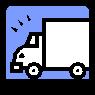 Vervoersopdracht podiumVervoersopdracht podiumleveringsadres: leveringsmoment:dag en uur (enkel werkdagen)elektriciteitskast (verdeelkast met aansluiting 220 of 400 Volt)   aantal:Waterhydrant (met teller)    aantal:Vervoersopdracht technisch materiaalVervoersopdracht technisch materiaalleveringsadres: leveringsmoment:dag en uur (enkel werkdagen)nadarhekken – privaat gebruik (excl. verkeersmaatregelen) aantal:tafels aantal:stoelen aantal:Party tent aantal:Vervoersopdracht logistiek materiaalVervoersopdracht logistiek materiaalleveringsadres: leveringsmoment:dag en uur (enkel werkdagen)geluidsmeter   (max. 2 stuks)geluidsmeter   (max. 2 stuks)geluidsmeter   (max. 2 stuks) aantal:campagnemateriaal ‘Nog Tijd Zat voor Alcohol’:campagnemateriaal ‘Nog Tijd Zat voor Alcohol’:campagnemateriaal ‘Nog Tijd Zat voor Alcohol’:campagnemateriaal ‘Nog Tijd Zat voor Alcohol’:campagnemateriaal ‘Nog Tijd Zat voor Alcohol’:heras-spandoeken   (3,14 m x 1,7 m; max. 2 stuks)  heras-spandoeken   (3,14 m x 1,7 m; max. 2 stuks)   aantal:banners   (1 m x 1 m; max. 2 stuks)  banners   (1 m x 1 m; max. 2 stuks)   aantal:banners   (2 m x 1 m; max. 2 stuks)  banners   (2 m x 1 m; max. 2 stuks)   aantal:affiches A3affiches A3 aantal:affiches A2affiches A2 aantal:T-shirt mannen   (4 x S; 4 x M; 4 x L; 4 x XL)T-shirt mannen   (4 x S; 4 x M; 4 x L; 4 x XL) aantal:T-shirt vrouwen   (4 x S; 4 x M; 4 x L; 4 x XL)T-shirt vrouwen   (4 x S; 4 x M; 4 x L; 4 x XL) aantal:polsbandjes zwart: 16/17 jaar   (max. 1.000 stuks)polsbandjes zwart: 16/17 jaar   (max. 1.000 stuks) aantal:polsbandjes groen: +18 jaar   (max 1.000 stuks)polsbandjes groen: +18 jaar   (max 1.000 stuks) aantal:stempel 16+   (max. 2 stuks)stempel 16+   (max. 2 stuks) aantal:stempel 18+   (max. 2 stuks)stempel 18+   (max. 2 stuks) aantal:fuifbox   (max. 2)In de fuifbox vind je heel wat nuttig materiaal: o.a. veiligheidsvestjes, zaklampen, bureaulamp, E.H.B.O.-kit, stempels en stempelkussens, kassa. In de fuifbox vind je heel wat nuttig materiaal: o.a. veiligheidsvestjes, zaklampen, bureaulamp, E.H.B.O.-kit, stempels en stempelkussens, kassa.  aantal:standaard noodverlichting   (max. 2)standaard noodverlichting   (max. 2)standaard noodverlichting   (max. 2) aantal:noodverlichting voor grote evenementen   (max. 3)noodverlichting voor grote evenementen   (max. 3)noodverlichting voor grote evenementen   (max. 3) aantal:speelkoffer speelkoffer Koffer met spelmateriaal voor kinderen zoals kubb, badminton, stoepkrijt, jutezakken, diabolo, reuzetwister enz. (uit te lenen uitgezonderd voor buurtfeesten)Koffer met spelmateriaal voor kinderen zoals kubb, badminton, stoepkrijt, jutezakken, diabolo, reuzetwister enz. (uit te lenen uitgezonderd voor buurtfeesten)Koffer met spelmateriaal voor kinderen zoals kubb, badminton, stoepkrijt, jutezakken, diabolo, reuzetwister enz. (uit te lenen uitgezonderd voor buurtfeesten)EHBO-rugzakEHBO-rugzakRugzak met basis eerste hulp materiaal zoals pleisters, verband, kompressen en ontsmettingsmiddel. (enkel uit te lenen door jeugdverenigingen)Rugzak met basis eerste hulp materiaal zoals pleisters, verband, kompressen en ontsmettingsmiddel. (enkel uit te lenen door jeugdverenigingen)Rugzak met basis eerste hulp materiaal zoals pleisters, verband, kompressen en ontsmettingsmiddel. (enkel uit te lenen door jeugdverenigingen)Vervoersopdracht 1Vervoersopdracht 1Vervoersopdracht 1Vervoersopdracht 1Vervoersopdracht 1Vervoersopdracht 1Welk materiaal? Welk materiaal? Locatie A: PIVO  PIVO  PIVO  ULDK  Sport VlaanderenLocatie B: idem adres hoofdlocatie evenement  idem adres hoofdlocatie evenement  idem adres hoofdlocatie evenement  idem adres hoofdlocatie evenement  idem adres hoofdlocatie evenement  ander adres, nl.: ander adres, nl.:A → B:  dag en uur (enkel werkdagen): A → B:  dag en uur (enkel werkdagen): A → B:  dag en uur (enkel werkdagen): B → A:  dag en uur (enkel werkdagen): B → A:  dag en uur (enkel werkdagen): B → A:  dag en uur (enkel werkdagen): Vervoersopdracht 2Vervoersopdracht 2Vervoersopdracht 2Vervoersopdracht 2Vervoersopdracht 2Vervoersopdracht 2Welk materiaal? Welk materiaal? Locatie A: PIVO  PIVO  PIVO  ULDK  Sport VlaanderenLocatie B: idem adres hoofdlocatie evenement  idem adres hoofdlocatie evenement  idem adres hoofdlocatie evenement  idem adres hoofdlocatie evenement  idem adres hoofdlocatie evenement  ander adres, nl.: ander adres, nl.:A → B:  dag en uur (enkel werkdagen): A → B:  dag en uur (enkel werkdagen): A → B:  dag en uur (enkel werkdagen): B → A:  dag en uur (enkel werkdagen): B → A:  dag en uur (enkel werkdagen): B → A:  dag en uur (enkel werkdagen): Vervoersopdracht 3Vervoersopdracht 3Vervoersopdracht 3Vervoersopdracht 3Vervoersopdracht 3Vervoersopdracht 3Welk materiaal? Welk materiaal? Locatie A: PIVO  PIVO  PIVO  ULDK  Sport VlaanderenLocatie B: idem adres hoofdlocatie evenement  idem adres hoofdlocatie evenement  idem adres hoofdlocatie evenement  idem adres hoofdlocatie evenement  idem adres hoofdlocatie evenement  ander adres, nl.: ander adres, nl.:A → B:  dag en uur (enkel werkdagen): A → B:  dag en uur (enkel werkdagen): A → B:  dag en uur (enkel werkdagen): B → A:  dag en uur (enkel werkdagen): B → A:  dag en uur (enkel werkdagen): B → A:  dag en uur (enkel werkdagen): Onderstaande gegevens moet je enkel invullen wanneer je in deel 5 (gemeentelijke materiaal) of deel 6 (vervoer materiaal andere instanties) ook iets aankruiste of invulde. Onderstaande gegevens moet je enkel invullen wanneer je in deel 5 (gemeentelijke materiaal) of deel 6 (vervoer materiaal andere instanties) ook iets aankruiste of invulde. Onderstaande gegevens moet je enkel invullen wanneer je in deel 5 (gemeentelijke materiaal) of deel 6 (vervoer materiaal andere instanties) ook iets aankruiste of invulde. Onderstaande gegevens moet je enkel invullen wanneer je in deel 5 (gemeentelijke materiaal) of deel 6 (vervoer materiaal andere instanties) ook iets aankruiste of invulde. Onderstaande gegevens moet je enkel invullen wanneer je in deel 5 (gemeentelijke materiaal) of deel 6 (vervoer materiaal andere instanties) ook iets aankruiste of invulde. Onderstaande gegevens moet je enkel invullen wanneer je in deel 5 (gemeentelijke materiaal) of deel 6 (vervoer materiaal andere instanties) ook iets aankruiste of invulde. Onderstaande gegevens moet je enkel invullen wanneer je in deel 5 (gemeentelijke materiaal) of deel 6 (vervoer materiaal andere instanties) ook iets aankruiste of invulde. Onderstaande gegevens moet je enkel invullen wanneer je in deel 5 (gemeentelijke materiaal) of deel 6 (vervoer materiaal andere instanties) ook iets aankruiste of invulde. Onderstaande gegevens moet je enkel invullen wanneer je in deel 5 (gemeentelijke materiaal) of deel 6 (vervoer materiaal andere instanties) ook iets aankruiste of invulde. Onderstaande gegevens moet je enkel invullen wanneer je in deel 5 (gemeentelijke materiaal) of deel 6 (vervoer materiaal andere instanties) ook iets aankruiste of invulde. Rekeninghouder en -nummer:Rekeninghouder en -nummer:Rekeninghouder en -nummer:Rekeninghouder en -nummer:Adres:Adres:  idem adres organisator  idem adres organisator  idem adres organisator  idem adres verantwoordelijke  idem adres verantwoordelijke onderstaand adres, nl.: onderstaand adres, nl.: onderstaand adres, nl.:straatstraatnr. postcode postcode woonplaats Resterende vragen stel je niet in een begeleidende brief of mail, maar noteer je hier. Ook bijkomende uitleg kan je hier noteren:Noodzakelijke documenten dien ik  samen met dit formulier inbezorg ik zo snel mogelijk Inplantingsplan (zie deel 3)Schets verkeerssituatie (zie deel 4)Afhaaldocumenten andere instanties (deel 6)Indien je materiaal bij een andere instantie leent en je de gemeentelijke diensten verzoekt om dit te vervoerenIk, ondergetekende, (naam verantwoordelijke in DRUKLETTERS)vraag aan gemeente Dilbeek om het schoolfeest - zoals omschreven in dit aanvraagformulier - te mogen organiseren;erken kennis te hebben genomen van het document Informatie voor organisatoren en het reglement op het gebruik en het vervoer van materiaal voor evenementen;weet dat het Algemeen Politiereglement te allen tijde moet worden nageleefd. vraag aan gemeente Dilbeek om het schoolfeest - zoals omschreven in dit aanvraagformulier - te mogen organiseren;erken kennis te hebben genomen van het document Informatie voor organisatoren en het reglement op het gebruik en het vervoer van materiaal voor evenementen;weet dat het Algemeen Politiereglement te allen tijde moet worden nageleefd. vraag aan gemeente Dilbeek om het schoolfeest - zoals omschreven in dit aanvraagformulier - te mogen organiseren;erken kennis te hebben genomen van het document Informatie voor organisatoren en het reglement op het gebruik en het vervoer van materiaal voor evenementen;weet dat het Algemeen Politiereglement te allen tijde moet worden nageleefd. vraag aan gemeente Dilbeek om het schoolfeest - zoals omschreven in dit aanvraagformulier - te mogen organiseren;erken kennis te hebben genomen van het document Informatie voor organisatoren en het reglement op het gebruik en het vervoer van materiaal voor evenementen;weet dat het Algemeen Politiereglement te allen tijde moet worden nageleefd. Datum aanvraag:Datum aanvraag:Handtekening:Handtekening: